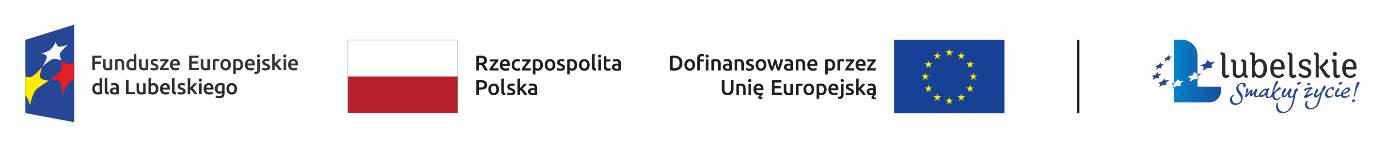 Załącznik do wniosku o udzielenie Pożyczki OZEZałącznik przeznaczony jest dla reprezentantów danego podmiotu.INFORMACJA ADMINISTRATORA DANYCH OSOBOWYCHAdministratorem Pani/Pana danych osobowych jest Bank Ochrony Środowiska S.A., ul. Żelazna 32, 00-832 Warszawa, tel. 801 355 455, adres mailowy: bos@bosbank.pl Administrator wyznaczył Inspektora Ochrony Danych, w przypadku jakichkolwiek pytań związanych z przetwarzaniem danych osobowych zachęcamy do kontaktu z Inspektorem  pod adresem mail: iod@bosbank.pl lub pod adresem pocztowym: ul. Żelazna 32, 00-832 Warszawa.Podanie przez Panią/Pana danych jest potrzebne w celu umożliwienia Pani/Panu podejmowania czynności w imieniu ……………………………… („Podmiotu”) w ramach realizacji umowy ………………………………… zawartej pomiędzy Podmiotem  a Bankiem („Umowa”). Pani/Pana dane osobowe będą przetwarzane dla celów związanych z prawnie uzasadnionym interesem Banku jako administratora (podstawa prawna: art. 6 ust. 1 lit. f) Rozporządzenia Parlamentu Europejskiego i Rady (UE) 2016/679 z dnia 27 kwietnia 2016 r. w sprawie ochrony osób fizycznych w związku z przetwarzaniem danych osobowych i w sprawie swobodnego przepływu takich danych oraz uchylenia dyrektywy 95/46/WE, zwanego dalej „RODO”).Prawnie usprawiedliwionym interesem Administratora jest:zapewnienie Pani/Panu możliwości podejmowania, w imieniu reprezentowanego Podmiotu, czynności związanych z realizacją Umowy,zapewnienie Pani/Panu dostępu, w imieniu reprezentowanego Podmiotu, do bankowości elektronicznej.Administrator może również przetwarzać Pani/Pana dane w celach przedstawiania oferty swoich produktów i usług finansowych, w tym z wykorzystaniem profilowania, tj. w celach związanych z marketingiem bezpośrednim swoich usług (podstawa prawna: prawnie uzasadniony interes realizowany przez Administratora - art. 6 ust. 1 lit. f) RODO).Odbiorcami danych osobowych w stosownych przypadkach mogą być:podmioty i organy, którym Bank jest zobowiązany lub upoważniony udostępnić dane osobowe na podstawie powszechnie obowiązujących przepisów prawa, podmioty obsługujące systemy informatyczne Banku lub podmioty udostępniające narzędzia informatyczne,podmioty wspierające Bank w wykonywaniu czynności, np. podmioty świadczące usługi pocztowe (Poczta Polska S.A.), usługi kurierskie, podmioty świadczące usługi prowadzenia archiwum na rzecz Administratora, izby rozliczeniowe lub inne podmioty prowadzące rozliczenia lub rozrachunek, podmioty obsługujące i utrzymujące sieć telekomunikacyjną Banku etc.,podmioty współpracujące z Bankiem, współuczestniczące w zawarciu i wykonaniu umowy, np. podmioty udzielające dotacji, dopłat, donatorzy,podmioty współpracujące z Bankiem w zakresie obsługi prawnej, obsługi podatkowej i zabezpieczenia ryzyka.Pani/Pana dane osobowe będą przechowywane przez okres, w którym przysługiwać będzie Pani/Panu pełnomocnictwo do reprezentowania Podmiotu/pełnomocnictwo do rachunku Podmiotu/ prawo dostępu, w imieniu Podmiotu, do bankowości elektronicznej, - przy czym nie dłużej niż przez okres obowiązywania Umowy. Okres przechowywania Pani/Pana danych może zostać przedłużony o okres do momentu przedawnienia ewentualnych roszczeń wynikających z Umowy. W sytuacji, gdy Umowa nie zostanie zawarta z jakichkolwiek przyczyn, Pani/Pana dane osobowe będą przechowywane przez Bank przez okres 2 (słownie: dwóch) lat od dnia pozyskania Pani/Pana danych osobowych (podstawa prawna: prawnie uzasadniony interes realizowany przez Administratora – art. 6 ust. 1 lit. f) RODO, wypełnianie obowiązków wynikających z przepisów prawa – art. 6 ust. 1 lit. c) RODO).W przypadku marketingu bezpośredniego Pani/Pana dane osobowe mogą być przetwarzane do czasu złożenia przez Panią/Pana sprzeciwu wobec takiego przetwarzania Pani/Pana danych.W związku z przetwarzaniem przez Bank Pani/Pana danych osobowych, przysługuje Pani/Panu prawo:•	żądania dostępu do swoich danych osobowych,•	żądania ich sprostowania – jeżeli uważa Pani/Pan, że przetwarzane przez Bank dane są nieprawidłowe lub jeżeli Pani/Pana dane uległy zmianie,•	żądania usunięcia Pani/Pana danych – jeżeli ustały podstawy do przetwarzania Pani/Pana danych, lub •	żądania ograniczenia przetwarzania Pani/Pana danych – jeżeli występuje co najmniej jedna z podstaw ograniczenia przetwarzania wskazana w art. 18 RODO,•	a także prawo do przenoszenia danych – w zakresie, w jakim Bank przetwarza Pani/Pana dane w celu podjęcia czynności niezbędnych do zawarcia i wykonywania Umowy lub na podstawie wyrażonej przez Panią/Pana zgody.  Przysługuje Pani/Panu prawo do wniesienia sprzeciwu wobec przetwarzania Pani/Pana danych w zakresie, w jakim podstawą przetwarzania jest prawnie uzasadniony interes Administratora, w tym wobec profilowania na tej podstawie, w szczególności sprzeciwu wobec przetwarzania Pani/Pana danych osobowych na potrzeby marketingu bezpośredniego. W zakresie, w jakim Pani/Pana dane są przetwarzane na podstawie Pani/Pana zgody, przysługuje Pani/Panu prawo do wycofania, w każdym czasie, zgody na przetwarzanie danych osobowych, przy czym  wycofanie zgody nie ma wpływu na zgodność z prawem przetwarzania, którego dokonano na podstawie zgody przed jej wycofaniem.  Przysługuje Pani/Panu prawo wniesienia skargi do organu nadzorczego, tj. do Prezesa Urzędu Ochrony Danych Osobowych.Potwierdzam zapoznanie się z powyższą klauzulą informacyjną Administratora:………………………………………..data i czytelny podpis reprezentanta